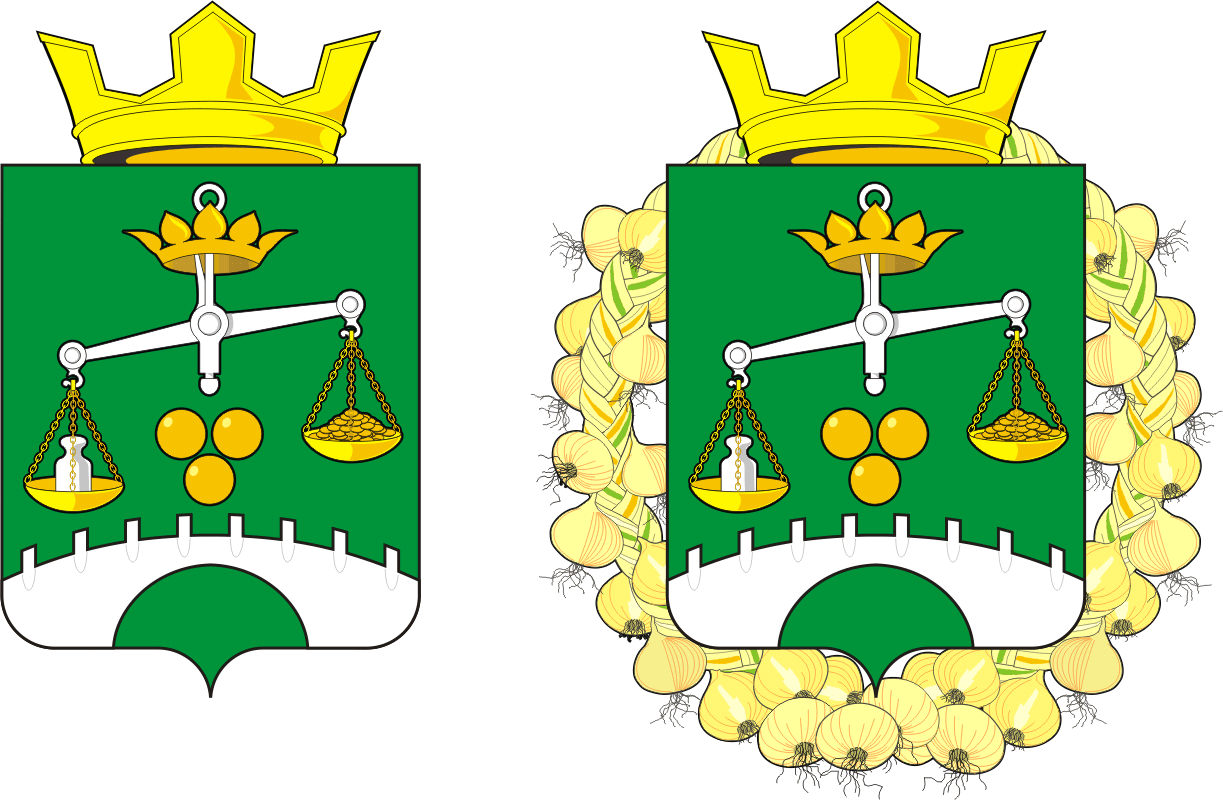 СОВЕТ ДЕПУТАТОВ муниципального образования  ПЕТРОВСКИЙ сельсовет Саракташского района оренбургской областитретий созывР Е Ш Е Н И Евнеочередного девятнадцатого заседания Совета депутатов Петровского сельсовета третьего созыва«24» ноября 2017 года       с. Петровское                       № 90О передаче осуществления части полномочий администрациеймуниципального образования Петровский сельсовет администрации муниципального образования Саракташский район на 2018 год   Заслушав и обсудив финансово-экономическое обоснование главы муниципального образования  Петровский   сельсовет по вопросу передачи            части полномочий администрации муниципального образования Саракташский район, руководствуясь частью 4 статьи 15 Федерального закона от 6 октября 2003 года № 131-ФЗ «Об общих принципах организации местного самоуправления в Российской  Федерации»,  Бюджетным  кодексом  Российской  Федерации,   Уставом   Петровского сельсоветаСовет депутатов муниципального образования  Петровского сельсоветР Е Ш И Л: 1. Администрации муниципального образования  Петровский сельсовет передать администрации муниципального образования Саракташский  район осуществление части полномочий    (согласно приложению).2. Администрации муниципального образования   Петровский  сельсовет заключить соглашения с администрацией муниципального образования Саракташский район о передаче осуществления части полномочий согласно пункта 1 данного решения.3. Решение Совета депутатов обнародовать на территории сельсовета4. Контроль за исполнением данного решения возложить на постоянную комиссию  по образованию, здравоохранению, социальной политике, делам молодежи, культуре и спорту ( Панкратова Ю.В)	 Глава муниципального образования                                   А.А.БарсуковРазослано: администрации района, прокурору района, постоянной комиссии, отделу архитектуры и градостроительства администрации района, отделу культуры                                                                                             Приложение                                                                                  к решению Совета депутатов                                                                                муниципального образования                                                                              Петровский  сельсовет                                                                           от  24.11.2017г. № 90                                          ПЕРЕЧЕНЬчасти полномочий  администрации муниципального образования  Петровский  сельсовет, передаваемые администрации муниципального образования  Саракташский район на 2018 год                  1.По обеспечению услугами организаций культуры и библиотечного обслуживания жителей  поселения: статьи расходов:                         статья 211 – заработная плата                         статья 212 – прочие выплаты                         статья 213 – начисления на выплаты по оплате труда                         статья 226 –прочие работы, услуги(в части подписки на периодические и справочные издания)                        статья 340 – увеличение стоимости материальных запасов(за счет поступлений доходов от платных услуг)                        статья 290 – прочие расходы           2.По градостроительной  деятельности:           2.1.Выдача разрешений на строительство, разрешений на ввод объектов в эксплуатацию при осуществлении строительства, реконструкции,   капитального ремонта  объектов капитального строительства, расположенных на территории поселения.              3.  Определение  поставщиков (подрядчиков, исполнителей) для  муниципальных нужд.              4. По организации водоснабжения населения